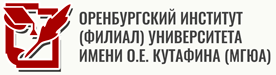 Информационное письмо о проведении круглого стола по теме:«Банковские услуги в условиях кризиса: проблемы и пути их преодоления»УВАЖАЕМЫЕ КОЛЛЕГИ!Кафедра предпринимательского и природоресурсного права Оренбургского института (филиала) ФГБОУ ВО «Московский государственный юридический университет имени О.Е. Кутафина (МГЮА)» приглашает Вас принять участие в работе круглого стола «Банковские услуги в условиях кризиса: проблемы и пути их преодоления», который состоится 31 марта 2022 года в 16:00 в 714 аудитории.К участию в работе круглого стола приглашаются научные работники, преподаватели, аспиранты, магистранты, студенты, а также представители государственных и местных органов власти и управления, общественных и иных организаций.Предполагаются следующие формы участия: очное выступление с докладом; очное участие без доклада.Регламент выступлений с докладами – 10 минут. Круглый стол состоится «31» марта 2022 г. в 16.00 в очном формате. Контактные лица по проведению круглого стола:Толочкова Надежда Геннадьевна (+7(912)846–81–84).